Neutral Bay Public School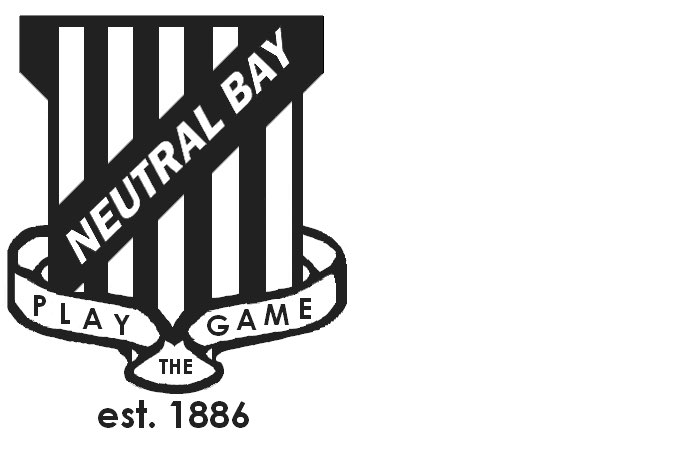 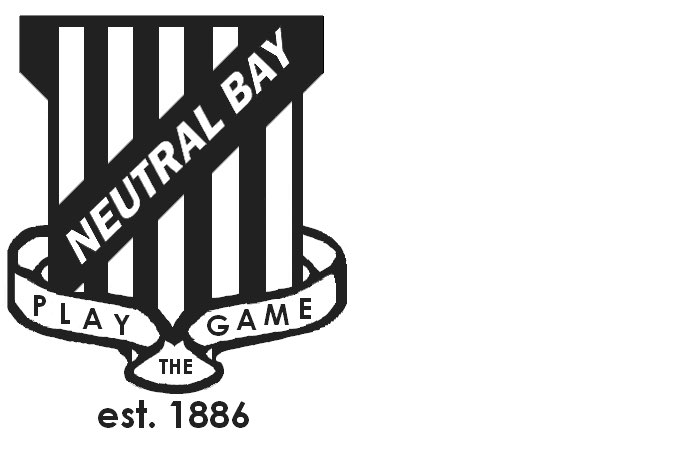 Ben Boyd Road, Neutral Bay, NSW 2089.TEL:  9953 1798  FAX: 9904 1479WEBSITE:  www.neutralbay-p.schools.nsw.edu.auPercSchool Council MeetingWednesday 28 March 2018 8.30am – 9.00amPresent: David Shuster, Kim Thompson, Jillian Skinner, Jessica Keen, David Jackson, Rachel Partis, Julia Hudson  Minutes: Rachel PartisApologies: Lauren IrvineMEETING OPENED by Kim Thompson (President) at 8.35 amPREVIOUS MINUTESPrevious minutes approved by Jessica KeenActions from previous minutes; Action: Special General Meeting to be held on 28th March 2018. Meeting held. Action: Letter to Rob Stokes and Sharon Sands re future plan drafted and circulated for feedback. Amendments to be made and sent prior to end of Term One. Action: BSC & ASC: Request from Libbie at NBCAG to put follow up for storage fund grant on hold until Term 2. Action: Follow up with local High Schools re option of leasing space for potential additional offsite ASC locations. To be actioned in Term 2.DECLARATIONS OF INTEREST Jess Keen: Agenda Items 3 ( After School Care ) & 4 ( Bollards ) both non-pecuniary.NBPS SCHOOL COUNCIL CONSTITUTIONFurther changes to constitution required post Special General Meeting. Refer to minutes of Special General Meeting.  Agreed that a second Special General Meeting to be scheduled for 23rd May 2018. Action: Details of next Special General Meeting to be announced in line with minutes of Special General Meeting on 28 March 2018. Proposed changes to be updated as tracked changes to the existing Constitution and made available on the NBPS website. Council agreed Code of Conduct would be discussed at the next meeting in Term 2. Council agreed to review terms of NBPS P&C Code of Conduct to inform the discussion.Action: Code of conduct to be further discussed by NBPS School Council in first meeting of Term 2 2018. FUTURE PLANDiscussed changes to letters to Rob Stokes and additional letter to Sharon Sands.  Agreed to copy in local North Shore member Felicity Wilson. Action: David Shuster & Kim Thompson to follow up with Sharon Sands on correspondence in Term 2. PRINCIPAL’S REPORT2018 Financial Plan presented. NBPS staff are due to complete the new three year school plan for NBPS (2018 – 2021) by the end of Term 1. School Plan will be available for Council input and review in Term 2.  There is a commitment to Visible Learning and Collective Efficacy as discussed in previous meeting. Key focus is on child and parental feedback, learning intention and evaluation. NBPS’ welfare program, PBL, is now entering phase 3 of its evolution. Key projects driving phase 3, like the Peer Support programme, will start in Term 2.BEFORE AND AFTER SCHOOL CAREAction: Rachel Partis to follow up with NBCAG and NSW Treasury re $30,000 storage fund NBPS is eligible for in Term 2. Action: Rachel Partis & Jess Keen to follow up with nearby High Schools re the possibility of leasing space for potential additional offsite ASC locations ( Wenona School, Loretto Kiribilli and St Aloysius College) in Term 2. BOLLARDSCouncil revisited the options previously explored to secure funding for bollards to be installed inside NBPS school fencing on the corner of Yeo and Ben Boyd Road.Council noted that previous discussions and correspondence had indicated there was no requirement for North Sydney Council to pay for these as they would be on school grounds. There are currently no funds allocated to NBPS from the Department for these works.Council resolved to write to local North Shore member Felicity Wilson in the first instance to request funds from a discretionary budget.FUTURE MEETINGSNext meeting: Special General Meeting: Scheduled for 24th May Week 4 Term 2 2018. Followed by NBPS School Council Meeting.  MEETING CLOSED: 9:10 am